FORMULÁRIO DE COMENTÁRIOS E SUGESTÕES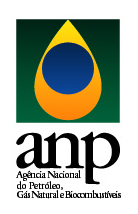 AUDIÊNCIA PÚBLICA N° 22/2014 – 24/10/2014Audiência pública da minuta de resolução que visa estabelece a obrigatoriedade de formação de estoque pelo produtor e distribuidor de combustíveis de aviação.Audiência pública da minuta de resolução que visa estabelece a obrigatoriedade de formação de estoque pelo produtor e distribuidor de combustíveis de aviação.Audiência pública da minuta de resolução que visa estabelece a obrigatoriedade de formação de estoque pelo produtor e distribuidor de combustíveis de aviação.Audiência pública da minuta de resolução que visa estabelece a obrigatoriedade de formação de estoque pelo produtor e distribuidor de combustíveis de aviação.AGENTEARTIGO DA MINUTAPROPOSTA DE ALTERAÇÃOJUSTIFICATIVAPetrobrasArt. 1ºTabela 1– Estoque do Produtor de Combustíveis de AviaçãoConsiderar o Pará no Local de Manutenção de Estoque 2, agregando às unidades da federação BA, SE, AL, PE, PB, RN, CE, PI e MA.De acordo com o Sistema Logístico da Petrobras, o fluxo do QAV para o atendimento do Estado do Pará é 100% proveniente do Local de Manutenção de Estoque 2.SindicomArt. 1º eArt 4° Especificar produto Querosene de Aviação A gasolina de Aviação tem consumo inferior a 1% do mercado e logística bem mais complexa.SindicomTabela 1 e Tabela 2(Dias Estoque) Tabela 2 - Estoque do Distribuidor de Combustíveis de Aviação O desvio padrão de vendas utilizado é muito alto visto que o período de avaliação carrega eventos com picos de consumo fora do padrão (Carnaval e Natal por exemplo)SindicomTabela 1 e Tabela 2 Considerar estoque total entre produtor e distribuidor os aeroporto de GRU e GIG. Visto que tem bombeios diários e regulares a sobreposição dos dois estoques é apenas onerosa à cadeia sem trazer grandes vantagens na segurança do suprimento.SindicomArt. 4º - EsmDE2ªfeira a domingo Considerar período de medição quinzenal e não semanal.Para representar mais a realidade das áreas de cabotagem. Amyris1o ao 9oCitar os combustíveis de aviação aos quais se aplicam as obrigatoriedades apresentadas na minuta.Sugere-se explicitar que esta obrigatoriedade não se aplica a Querosenes de Aviação Alternativos e Querosene de Aviação B-X (QAV B-X).De acordo com a minuta que altera os dispositivos das especificações dos Querosenes de Aviação Alternativos e QAV B-X – atualmente sob consulta pública – Querosene de Aviação (QAV-1), Querosenes de Aviação Alternativos, QAV B-X e Gasolina de Aviação são definidos como combustíveis de aviação. Querosenes de Aviação Alternativos são produzidos em escala relativamente menor do que os combustíveis de aviação derivados de petróleo e – atualmente – em apenas uma unidade da federação. Deste modo, não possuem cadeias de distribuição estruturadas, as quais ainda são extremamente dependentes de demandas pontuais e da infraestrutura de distribuidores, sobretudo em unidades da federação diferentes das de origem de produção. A aplicação das obrigatoriedades descritas na minuta – como manutenção de estoques em instalações próprias, em cada um dos locais de comercialização – não somente seriam economicamente proibitivas, mas também dificultariam o desenvolvimento mercadológico de alternativas ao QAV-1. Contudo, os efeitos de eventuais quebras de suprimento nas cadeias de distribuição de Querosenes de Aviação Alternativos e QAV B-X, em função de estruturas e prazos ainda não tão bem estabelecidos, poderiam ser compensados em razão da possibilidade da substituição total deste combustível por QAV-1, com estoques mínimos regulamentados pela ANP.PetrobrasGeralEsclarecer que a resolução não contempla GAV (gasolina deaviação).GAV é um produto de nicho, com baixa demanda, que se encontra em declínio em decorrência da substituição dos aviões de pistão (GAV) por turbina (QAV). Desta forma, a Petrobras, no papel de produtora, tem por diretriz entregar GAV para os distribuidores em sua unidade produtora RPBC, localizada em Cubatão-SP. PetrobrasGeralEsclarecer que a resolução não contempla querosene especial para aMarinha do Brasil (QAV-5).Trata-se de um produto de nicho, produzido sob encomenda, exclusivamente para a Marinha do Brasil.